HOMOLOGAÇÃO PROCESSO SELETIVO 2011/2Clarice Brinck BrumMaitê Peres de CarvalhoMirelle de Oliveira SaesTaís Mata dos SantosComissão de Seleção Rio Grande, 24 de junho de 2011.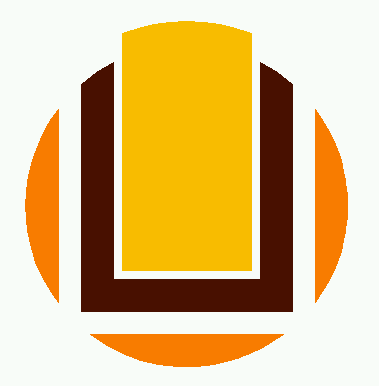 UNIVERSIDADE FEDERAL DO RIO GRANDE - FURGFACULDADE DE MEDICINAPROGRAMA DE PÓS-GRADUAÇÃO EM CIÊNCIAS DA SAÚDEDOUTORADO EM CIÊNCIAS DA SAÚDE